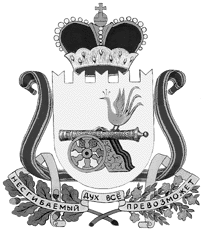 администрация муниципального образования«Вяземский район» смоленской областиПОСТАНОВЛЕНИЕот 02.04.2015 № 536В соответствии со статьей 275 Трудового кодекса Российской Федерации, статьей 8 Федерального закона от 25.12.2008 № 273-ФЗ  «О противодействии коррупции», Указом Президента Российской Федерации от 23.06.2014 № 460    «Об утверждении формы справки о доходах, расходах, об имуществе и обязательствах имущественного характера и внесении изменений в некоторые акты Президента Российской Федерации», руководствуясь Уставом муниципального образования «Вяземский район» Смоленской области,Администрация муниципального образования «Вяземский район» Смоленской области постановляет:1. Внести в Положение о представлении лицом, поступающим на должность руководителя муниципального учреждения, а также руководителем муниципального учреждения сведений о своих доходах, об имуществе и обязательствах имущественного характера и о доходах, об имуществе и обязательствах имущественного характера своих супруга (супруги) и несовершеннолетних детей, утвержденное постановлением Администрации муниципального образования «Вяземский район» Смоленской области                  от 26.02.2013 № 187, следующие изменения:1.1. Пункты 2 - 8 изложить в следующей редакции:«2. Гражданин при поступлении на работу представляет:- сведения о своих доходах, полученных от всех источников (включая доходы по прежнему месту работы или месту замещения выборной должности, пенсии, пособия и иные выплаты) за календарный год, предшествующий году подачи документов для поступления на работу на должность руководителя муниципального учреждения, сведения об имуществе, принадлежащем ему на праве собственности, и о своих обязательствах имущественного характера по состоянию на 1-е число месяца, предшествующего месяцу подачи документов для поступления на работу на должность руководителя муниципального учреждения;- сведения о доходах супруга (супруги) и несовершеннолетних детей, полученных от всех источников (включая заработную плату, пенсии, пособия и иные выплаты) за календарный год, предшествующий году подачи лицом документов для поступления на работу на должность руководителя муниципального учреждения, а также сведения об имуществе, принадлежащем им на праве собственности, и об их обязательствах имущественного характера по состоянию на 1-е число месяца, предшествующего месяцу подачи документов для поступления на работу на должность руководителя муниципального учреждения, по форме справки о доходах, расходах, об имуществе и обязательствах имущественного характера, утвержденной Указом Президента Российской Федерации от 23.06.2014 № 460 (далее - справка о доходах, расходах, об имуществе и обязательствах имущественного характера).3. Руководитель ежегодно, не позднее 30 апреля года, следующего за отчетным, представляет:- сведения о своих доходах, полученных за отчетный период (с 1 января по   31 декабря) от всех источников (включая заработную плату, пенсии, пособия и иные выплаты), сведения об имуществе, принадлежащем ему на праве собственности, и о своих обязательствах имущественного характера по состоянию на конец отчетного периода;- сведения о доходах супруга (супруги) и несовершеннолетних детей, полученных за отчетный период (с 1 января по 31 декабря) от всех источников (включая заработную плату, пенсии, пособия и иные выплаты), сведения об имуществе, принадлежащем им на праве собственности, и об их обязательствах имущественного характера по состоянию на конец отчетного периода по форме справки о доходах, расходах, об имуществе и обязательствах имущественного характера.4. Сведения, предусмотренные пунктами 2 и 3 настоящего Положения, представляются: в отдел муниципальной службы Администрации муниципального образования «Вяземский район» Смоленской области или структурные подразделения Администрации муниципального образования «Вяземский район» Смоленской области, обеспечивающие реализацию полномочий и осуществляющие распорядительные функции в отношении подведомственных учреждений.5. В случае если руководитель обнаружил, что в представленных им сведениях о доходах, об имуществе и обязательствах имущественного характера не отражены или не полностью отражены какие-либо сведения, либо имеются ошибки, он вправе представить уточненные сведения в течение одного месяца после окончания срока, указанного в пункте 3 настоящего Положения.В случае если гражданин обнаружил, что в представленных им сведениях о доходах, об имуществе и обязательствах имущественного характера не отражены или не полностью отражены какие-либо сведения, либо имеются ошибки, он вправе представить уточненные сведения в течение одного месяца со дня представления сведений в соответствии с пунктом 2 настоящего Положения.6. Сведения о доходах, об имуществе и обязательствах имущественного характера, представляемые в соответствии с настоящим Положением гражданином, а также руководителем, являются сведениями конфиденциального характера, если федеральным законом они не отнесены к сведениям, составляющим государственную тайну.7. Сведения о доходах, об имуществе и обязательствах имущественного характера, представленные руководителем, размещаются в информационно-телекоммуникационной сети Интернет на официальном сайте Администрации муниципального образования «Вяземский район» Смоленской области и представляются для опубликования общероссийским средствам массовой информации в соответствии с Порядком размещения сведений о доходах, расходах, об имуществе и обязательствах имущественного характера отдельных категорий лиц и членов их семей на официальных сайтах федеральных государственных органов, органов государственной власти субъектов Российской Федерации и организаций и предоставления этих сведений общероссийским средствам массовой информации для опубликования, утвержденным Указом Президента Российской Федерации от 08.07.2013 № 613.8. Проверка достоверности и полноты сведений о доходах, об имуществе и обязательствах имущественного характера, представленных гражданином или руководителем, осуществляется в порядке, устанавливаемом постановлением Администрации муниципального образования «Вяземский район» Смоленской области.».1.2. Дополнить пунктом 9 следующего содержания:«9. В случае если гражданин, представивший сведения о доходах, об имуществе и обязательствах имущественного характера, не был назначен на должность руководителя, эти сведения возвращаются ему по его письменному заявлению вместе с другими документами.».1.3. Приложения № 1 - 4 к Положению признать утратившими силу.2. Настоящее постановление применяется к правоотношениям, возникшим с 1 января 2015 года.Глава Администрации муниципального образования«Вяземский район» Смоленской области                                             И.В. Демидова